 Estado do Rio Grande do Sul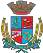 Câmara de Vereadores de Getúlio VargasBoletim Informativo Nº. 037/2017Sessão Ordinária do dia 16 de outubro de 2017, às 18h30min, realizada na sede do Poder Legislativo, na Sala das Sessões Engenheiro Firmino Girardello, sob a Presidência do Vereador Vilmar Antonio Soccol, Secretariado pelo Vereador Domingo Borges de Oliveira, 1º Secretário, com presença dos Vereadores: Amilton José Lazzari, Aquiles Pessoa da Silva, Deliane Assunção Ponzi, Dinarte Afonso Tagliari Farias, Eloi Nardi, Jeferson Wilian Karpinski e Paulo Cesar Borgmann.PROPOSIÇÕES EM PAUTAPedido de Providências n.º 038/17, de 10-10-2017 - Vereador Domingo Borges de Oliveira - Solicita ao Executivo Municipal que sejam realizadas melhorias nos banheiros da Praça Flores da Cunha.APROVADO POR UNANIMIDADEPedido de Informações n.º 010/17, de 05-10-2017 - Vereadora Deliane Assunção Ponzi - Solicita informações quanto à regulamentação de vagas para a educação infantil na rede pública municipal de ensino. APROVADO POR UNANIMIDADERequerimento n.º 006/17, de 11-10-2017 - Vereadora Deliane Assunção Ponzi - Sugere a Mesa Diretora que seja realizada homenagem ao Centro de Defesa dos Direitos da Criança e do Adolescente (CEDEDICA), pelos 10 anos de fundação da entidade em nosso Município.APROVADO POR UNANIMIDADEProjeto de Lei n.º 085/17, de 04-10-2017 - Executivo Municipal – Extingue 05 cargos de provimento efetivo de Médico Equipe de Saúde da Família, cria 05 cargos de provimento efetivo de Médico e altera a descrição das funções de Enfermeiro, Médico e Técnico em Enfermagem.APROVADO POR UNANIMIDADEProjeto de Lei n.º 086/17, de 11-10-2017 - Executivo Municipal – Retifica a Lei Municipal n.º 5.290/2017 que autorizou o Executivo Municipal a efetuar a contratação de Agente de Combate a Endemias, em caráter temporário de excepcional interesse público.APROVADO POR UNANIMIDADEProjeto de Lei n.º 087/17, de 11-10-2017 - Executivo Municipal – Autoriza o Executivo Municipal a efetuar a contratação de Servente, em caráter temporário de excepcional interesse público.APROVADO POR UNANIMIDADEProjeto de Lei n.º 088/17, de 11-10-2017 - Executivo Municipal – Determina alteração no “caput” do artigo 14 e em seu parágrafo 6.º, da Lei Municipal n.º 3.888/08 e dá outras providências.APROVADO POR UNANIMIDADEProjeto de Lei n.º 089/17, de 11-10-2017 - Executivo Municipal – Inclui nova Ação no Anexo de Programas, Objetivos e Metas da Administração no Plano Plurianual (PPA) Lei Municipal n.º 4.637/13 e na Relação Cadastral de Ações de Governo nas Diretrizes Orçamentárias (LDO) Lei Municipal n.º 5.186/16, na Secretaria Municipal de Saúde e Assistência Social e dá outras providências.APROVADO POR UNANIMIDADEProjeto de Lei n.º 090/17, de 11-10-2017 - Executivo Municipal – Autoriza o Poder Executivo Municipal a abrir no Orçamento Programa de 2017, um Crédito Especial no valor de R$ 150.000,00, destinados ao incremento temporário do componente de custeio PAB, no âmbito do Piso da Atenção Básica – PAB FIXO do Município de Getúlio Vargas RS, e dá outras providências.APROVADO POR UNANIMIDADEMoção n.º 008/17, 11-10-2017 - Vereador Vilmar Antonio Soccol - seja encaminhada Moção de Pesar aos familiares do Sr. Irineu Affonso Wendt de Queiroz, pelo seu falecimento, ocorrido no dia 07 de outubro de 2017.APROVADO POR UNANIMIDADECOMUNICADOSEstamos em turno único, o horário de atendimento ao público na Casa é das 7h30min às 13h30min. A próxima Sessão Ordinária do Poder Legislativo no mês de outubro acontece no dia 26, às 18h30min, na Sala das Sessões Engenheiro Firmino Girardello, na Câmara de Vereadores. Para maiores informações acesse:www.getuliovargas.rs.leg.brGetúlio Vargas, 18 de outubro de 2017Vilmar Antonio SoccolPresidência